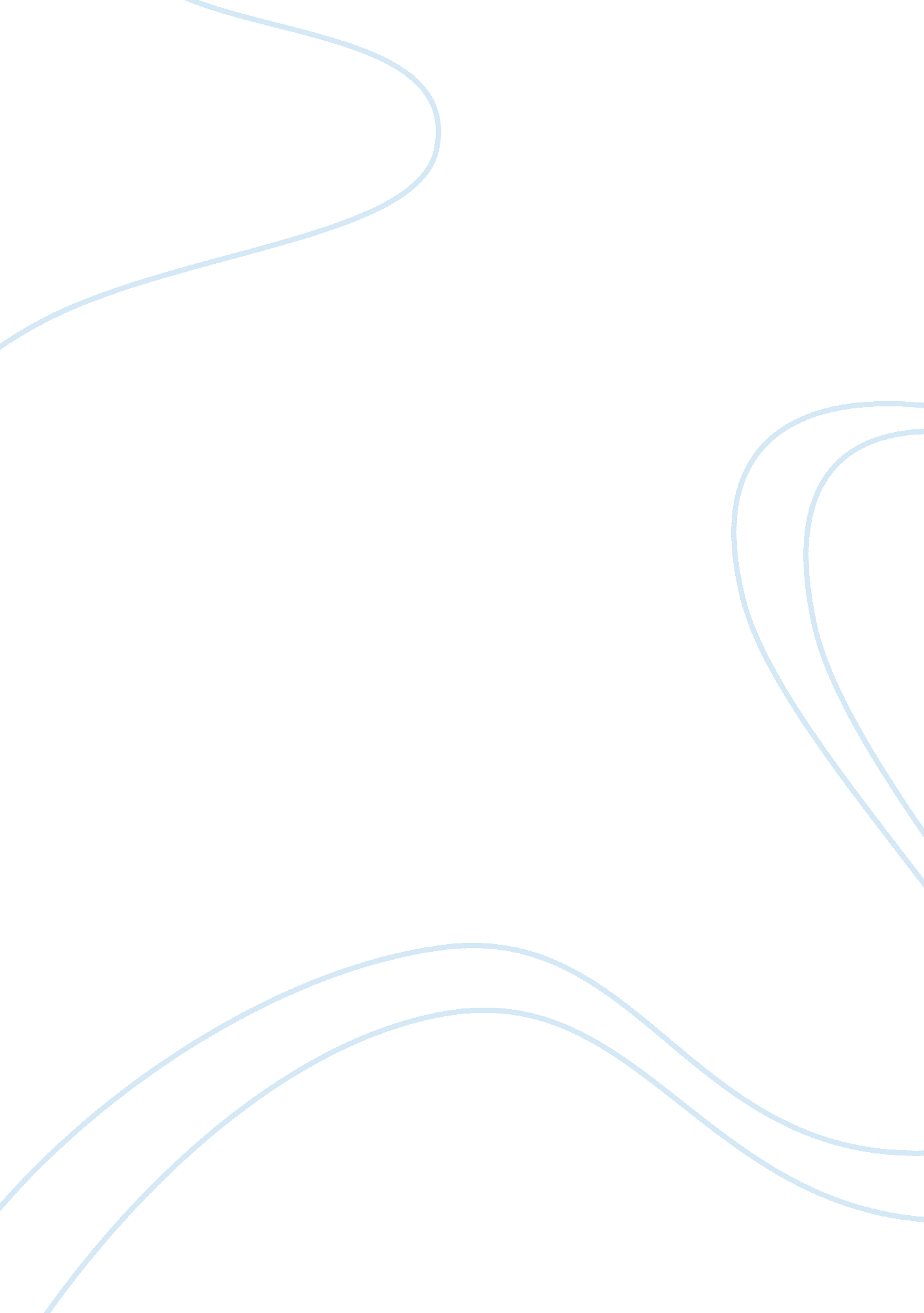 Scheduling -312 forum 3Food & Diet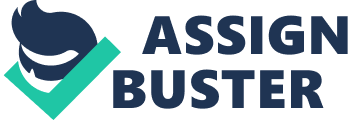 Planning and Scheduling System Introduction An advanced planning and scheduling system is very essential for the shipping industry because it involves all types of products and their transportation. An advanced system would be the one with digital equipments and tools that would be used to handle the transportation and shipping of the different products (Campbell, 1999). 
The main components of an advanced planned system would consist of software system that allows the ship operators to keep a track of the maintenance on intervals in accordance to the requirements of the manufacturers. There must also be a board of professionals who would look after the maintenance and documentation (Rofalski, 2008). The board of professionals must also keep in touch with the classification societies of the shipping industry to keep up with the laws and rules. An advanced planning and scheduling system has now become necessary in the shipping industry. The advanced system would also ensure the quality, efficiency, teamwork, time management, safety of the crew, and machinery. Once a centralized digital system is used, most of the things will be handled (Oz, 2008). 
There may be many challenges faced when it is about implementing a digital software system for the maintenance and handling of the operations. The software would require skilled experts to handle and operate it for different tasks (Richard, 2009). There will be more skilled labor needed on the software to incorporate each activity such as maintenance, safety, and quality control. The data networks are complex which are usually challenging for the board of professionals. 
References 
Campbell, J. (1999). Planning and Control of Maintenance Systems: Modeling and Analysis. NY: John Wiley & Sons 
Oz, E. (2008). Management Information Systems. London: Cengage Learning 
Richard, P. (2009). Marine Technical Services. London: Inserve 
Rofalski, K. (2008). Power System Engineering: Planning, Design, and Operation of power Systems and Equipment. NY: John Wiley & Sons 